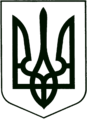 УКРАЇНА
МОГИЛІВ-ПОДІЛЬСЬКА МІСЬКА РАДА
ВІННИЦЬКОЇ ОБЛАСТІ  РІШЕННЯ №764Про затвердження розподілу вільного залишку, що склався станом на 01.01.2023р. по загальному фонду бюджетуМогилів-Подільської міської територіальної громади Могилів-Подільського району Вінницької області	   Керуючись ст. 26 Закону України «Про місцеве самоврядування в Україні», ст.ст. 72,78 Бюджетного кодексу України, -  міська рада ВИРІШИЛА:1. Збільшити бюджет Могилів-Подільської міської територіальної громади Могилів-Подільського району Вінницької області за рахунок вільного залишку, що склався станом на 01.01.2023р.:- по спеціальному фонду на суму 2784004,11 грн згідно з додатком 1,   що додається.2. Передати кошти із загального фонду до спеціального фонду (бюджету розвитку) в сумі 2784004,11 грн згідно з додатком 2, що додається.3. Збільшити бюджетні призначення по спеціальному фонду фінансово -економічного управління міської ради по КПКВ 3719800 КЕКВ 3220 на суму 2784004,11 грн на фінансування «Програми забезпечення протидії протиправній діяльності на державному кордоні, розвитку та вдосконалення Могилів-Подільського прикордонного загону імені Героя України старшого лейтенанта Вячеслава Семенова на 2021-2025 роки» згідно з додатком 1, що додається.4. Контроль за виконанням даного рішення покласти на першого заступника міського голови Безмещука П.О. та на постійну комісію міської ради з питань фінансів, бюджету, планування соціально-економічного розвитку, інвестицій та міжнародного співробітництва (Трейбич Е.А.).      Міський  голова                                                          Геннадій ГЛУХМАНЮК                                                           Секретар міської ради                                                                                                     Тетяна БОРИСОВА                               Секретар міської ради                                                             Тетяна БОРИСОВАВід 16.06.2023р.       32 сесії                8 скликання                                              Додаток 1                                      до рішення 32 сесії                                міської ради 8 скликання                                від 16.06.2023 року №764                                              Додаток 1                                      до рішення 32 сесії                                міської ради 8 скликання                                від 16.06.2023 року №764                                              Додаток 1                                      до рішення 32 сесії                                міської ради 8 скликання                                від 16.06.2023 року №764                                              Додаток 1                                      до рішення 32 сесії                                міської ради 8 скликання                                від 16.06.2023 року №764                                              Додаток 1                                      до рішення 32 сесії                                міської ради 8 скликання                                від 16.06.2023 року №764                                              Додаток 1                                      до рішення 32 сесії                                міської ради 8 скликання                                від 16.06.2023 року №764                                              Додаток 1                                      до рішення 32 сесії                                міської ради 8 скликання                                від 16.06.2023 року №764                                              Додаток 1                                      до рішення 32 сесії                                міської ради 8 скликання                                від 16.06.2023 року №764                                              Додаток 1                                      до рішення 32 сесії                                міської ради 8 скликання                                від 16.06.2023 року №764                                              Додаток 1                                      до рішення 32 сесії                                міської ради 8 скликання                                від 16.06.2023 року №764                                              Додаток 1                                      до рішення 32 сесії                                міської ради 8 скликання                                від 16.06.2023 року №764                                              Додаток 1                                      до рішення 32 сесії                                міської ради 8 скликання                                від 16.06.2023 року №764                                              Додаток 1                                      до рішення 32 сесії                                міської ради 8 скликання                                від 16.06.2023 року №764                                              Додаток 1                                      до рішення 32 сесії                                міської ради 8 скликання                                від 16.06.2023 року №764                                              Додаток 1                                      до рішення 32 сесії                                міської ради 8 скликання                                від 16.06.2023 року №764                                              Додаток 1                                      до рішення 32 сесії                                міської ради 8 скликання                                від 16.06.2023 року №764                                              Додаток 1                                      до рішення 32 сесії                                міської ради 8 скликання                                від 16.06.2023 року №764                                              Додаток 1                                      до рішення 32 сесії                                міської ради 8 скликання                                від 16.06.2023 року №764                                              Додаток 1                                      до рішення 32 сесії                                міської ради 8 скликання                                від 16.06.2023 року №764                                              Додаток 1                                      до рішення 32 сесії                                міської ради 8 скликання                                від 16.06.2023 року №764                                              Додаток 1                                      до рішення 32 сесії                                міської ради 8 скликання                                від 16.06.2023 року №764                                              Додаток 1                                      до рішення 32 сесії                                міської ради 8 скликання                                від 16.06.2023 року №764                                              Додаток 1                                      до рішення 32 сесії                                міської ради 8 скликання                                від 16.06.2023 року №764                                              Додаток 1                                      до рішення 32 сесії                                міської ради 8 скликання                                від 16.06.2023 року №764                                              Додаток 1                                      до рішення 32 сесії                                міської ради 8 скликання                                від 16.06.2023 року №764                                              Додаток 1                                      до рішення 32 сесії                                міської ради 8 скликання                                від 16.06.2023 року №764                                              Додаток 1                                      до рішення 32 сесії                                міської ради 8 скликання                                від 16.06.2023 року №764                                              Додаток 1                                      до рішення 32 сесії                                міської ради 8 скликання                                від 16.06.2023 року №764                                              Додаток 1                                      до рішення 32 сесії                                міської ради 8 скликання                                від 16.06.2023 року №764                                              Додаток 1                                      до рішення 32 сесії                                міської ради 8 скликання                                від 16.06.2023 року №764                                              Додаток 1                                      до рішення 32 сесії                                міської ради 8 скликання                                від 16.06.2023 року №764                                              Додаток 1                                      до рішення 32 сесії                                міської ради 8 скликання                                від 16.06.2023 року №764                                              Додаток 1                                      до рішення 32 сесії                                міської ради 8 скликання                                від 16.06.2023 року №764                                              Додаток 1                                      до рішення 32 сесії                                міської ради 8 скликання                                від 16.06.2023 року №764                                              Додаток 1                                      до рішення 32 сесії                                міської ради 8 скликання                                від 16.06.2023 року №764                                              Додаток 1                                      до рішення 32 сесії                                міської ради 8 скликання                                від 16.06.2023 року №764                                              Додаток 1                                      до рішення 32 сесії                                міської ради 8 скликання                                від 16.06.2023 року №764                                              Додаток 1                                      до рішення 32 сесії                                міської ради 8 скликання                                від 16.06.2023 року №764                                              Додаток 1                                      до рішення 32 сесії                                міської ради 8 скликання                                від 16.06.2023 року №764                                              Додаток 1                                      до рішення 32 сесії                                міської ради 8 скликання                                від 16.06.2023 року №764                                              Додаток 1                                      до рішення 32 сесії                                міської ради 8 скликання                                від 16.06.2023 року №764                                              Додаток 1                                      до рішення 32 сесії                                міської ради 8 скликання                                від 16.06.2023 року №764                                              Додаток 1                                      до рішення 32 сесії                                міської ради 8 скликання                                від 16.06.2023 року №764                                              Додаток 1                                      до рішення 32 сесії                                міської ради 8 скликання                                від 16.06.2023 року №764                                              Додаток 1                                      до рішення 32 сесії                                міської ради 8 скликання                                від 16.06.2023 року №764                                              Додаток 1                                      до рішення 32 сесії                                міської ради 8 скликання                                від 16.06.2023 року №764                                              Додаток 1                                      до рішення 32 сесії                                міської ради 8 скликання                                від 16.06.2023 року №764                                              Додаток 1                                      до рішення 32 сесії                                міської ради 8 скликання                                від 16.06.2023 року №764                                              Додаток 1                                      до рішення 32 сесії                                міської ради 8 скликання                                від 16.06.2023 року №764                                              Додаток 1                                      до рішення 32 сесії                                міської ради 8 скликання                                від 16.06.2023 року №764                                              Додаток 1                                      до рішення 32 сесії                                міської ради 8 скликання                                від 16.06.2023 року №764                                              Додаток 1                                      до рішення 32 сесії                                міської ради 8 скликання                                від 16.06.2023 року №764                                              Додаток 1                                      до рішення 32 сесії                                міської ради 8 скликання                                від 16.06.2023 року №764                                              Додаток 1                                      до рішення 32 сесії                                міської ради 8 скликання                                від 16.06.2023 року №764                                              Додаток 1                                      до рішення 32 сесії                                міської ради 8 скликання                                від 16.06.2023 року №764                                              Додаток 1                                      до рішення 32 сесії                                міської ради 8 скликання                                від 16.06.2023 року №764                                              Додаток 1                                      до рішення 32 сесії                                міської ради 8 скликання                                від 16.06.2023 року №764                                              Додаток 1                                      до рішення 32 сесії                                міської ради 8 скликання                                від 16.06.2023 року №764                                              Додаток 1                                      до рішення 32 сесії                                міської ради 8 скликання                                від 16.06.2023 року №764                                              Додаток 1                                      до рішення 32 сесії                                міської ради 8 скликання                                від 16.06.2023 року №764                                              Додаток 1                                      до рішення 32 сесії                                міської ради 8 скликання                                від 16.06.2023 року №764                                              Додаток 1                                      до рішення 32 сесії                                міської ради 8 скликання                                від 16.06.2023 року №764                                              Додаток 1                                      до рішення 32 сесії                                міської ради 8 скликання                                від 16.06.2023 року №764                                              Додаток 1                                      до рішення 32 сесії                                міської ради 8 скликання                                від 16.06.2023 року №764                                              Додаток 1                                      до рішення 32 сесії                                міської ради 8 скликання                                від 16.06.2023 року №764                                              Додаток 1                                      до рішення 32 сесії                                міської ради 8 скликання                                від 16.06.2023 року №764                                              Додаток 1                                      до рішення 32 сесії                                міської ради 8 скликання                                від 16.06.2023 року №764                                              Додаток 1                                      до рішення 32 сесії                                міської ради 8 скликання                                від 16.06.2023 року №764                                              Додаток 1                                      до рішення 32 сесії                                міської ради 8 скликання                                від 16.06.2023 року №764                                              Додаток 1                                      до рішення 32 сесії                                міської ради 8 скликання                                від 16.06.2023 року №764                                              Додаток 1                                      до рішення 32 сесії                                міської ради 8 скликання                                від 16.06.2023 року №764                                              Додаток 1                                      до рішення 32 сесії                                міської ради 8 скликання                                від 16.06.2023 року №764                                              Додаток 1                                      до рішення 32 сесії                                міської ради 8 скликання                                від 16.06.2023 року №764                                              Додаток 1                                      до рішення 32 сесії                                міської ради 8 скликання                                від 16.06.2023 року №764                                              Додаток 1                                      до рішення 32 сесії                                міської ради 8 скликання                                від 16.06.2023 року №764                                              Додаток 1                                      до рішення 32 сесії                                міської ради 8 скликання                                від 16.06.2023 року №764                                              Додаток 1                                      до рішення 32 сесії                                міської ради 8 скликання                                від 16.06.2023 року №764                                              Додаток 1                                      до рішення 32 сесії                                міської ради 8 скликання                                від 16.06.2023 року №764                                              Додаток 1                                      до рішення 32 сесії                                міської ради 8 скликання                                від 16.06.2023 року №764                                              Додаток 1                                      до рішення 32 сесії                                міської ради 8 скликання                                від 16.06.2023 року №764РОЗПОДІЛРОЗПОДІЛРОЗПОДІЛРОЗПОДІЛРОЗПОДІЛРОЗПОДІЛРОЗПОДІЛРОЗПОДІЛРОЗПОДІЛРОЗПОДІЛРОЗПОДІЛРОЗПОДІЛРОЗПОДІЛРОЗПОДІЛРОЗПОДІЛРОЗПОДІЛРОЗПОДІЛРОЗПОДІЛРОЗПОДІЛРОЗПОДІЛРОЗПОДІЛРОЗПОДІЛРОЗПОДІЛРОЗПОДІЛРОЗПОДІЛРОЗПОДІЛРОЗПОДІЛРОЗПОДІЛРОЗПОДІЛРОЗПОДІЛРОЗПОДІЛРОЗПОДІЛРОЗПОДІЛРОЗПОДІЛРОЗПОДІЛРОЗПОДІЛРОЗПОДІЛРОЗПОДІЛРОЗПОДІЛРОЗПОДІЛРОЗПОДІЛРОЗПОДІЛРОЗПОДІЛРОЗПОДІЛРОЗПОДІЛРОЗПОДІЛРОЗПОДІЛРОЗПОДІЛРОЗПОДІЛРОЗПОДІЛРОЗПОДІЛвидатків місцевого бюджету на 2023 ріквидатків місцевого бюджету на 2023 ріквидатків місцевого бюджету на 2023 ріквидатків місцевого бюджету на 2023 ріквидатків місцевого бюджету на 2023 ріквидатків місцевого бюджету на 2023 ріквидатків місцевого бюджету на 2023 ріквидатків місцевого бюджету на 2023 ріквидатків місцевого бюджету на 2023 ріквидатків місцевого бюджету на 2023 ріквидатків місцевого бюджету на 2023 ріквидатків місцевого бюджету на 2023 ріквидатків місцевого бюджету на 2023 ріквидатків місцевого бюджету на 2023 ріквидатків місцевого бюджету на 2023 ріквидатків місцевого бюджету на 2023 ріквидатків місцевого бюджету на 2023 ріквидатків місцевого бюджету на 2023 ріквидатків місцевого бюджету на 2023 ріквидатків місцевого бюджету на 2023 ріквидатків місцевого бюджету на 2023 ріквидатків місцевого бюджету на 2023 ріквидатків місцевого бюджету на 2023 ріквидатків місцевого бюджету на 2023 ріквидатків місцевого бюджету на 2023 ріквидатків місцевого бюджету на 2023 ріквидатків місцевого бюджету на 2023 ріквидатків місцевого бюджету на 2023 ріквидатків місцевого бюджету на 2023 ріквидатків місцевого бюджету на 2023 ріквидатків місцевого бюджету на 2023 ріквидатків місцевого бюджету на 2023 ріквидатків місцевого бюджету на 2023 ріквидатків місцевого бюджету на 2023 ріквидатків місцевого бюджету на 2023 ріквидатків місцевого бюджету на 2023 ріквидатків місцевого бюджету на 2023 ріквидатків місцевого бюджету на 2023 ріквидатків місцевого бюджету на 2023 ріквидатків місцевого бюджету на 2023 ріквидатків місцевого бюджету на 2023 ріквидатків місцевого бюджету на 2023 ріквидатків місцевого бюджету на 2023 ріквидатків місцевого бюджету на 2023 ріквидатків місцевого бюджету на 2023 ріквидатків місцевого бюджету на 2023 ріквидатків місцевого бюджету на 2023 ріквидатків місцевого бюджету на 2023 ріквидатків місцевого бюджету на 2023 ріквидатків місцевого бюджету на 2023 ріквидатків місцевого бюджету на 2023 рік0255800000025580000002558000000255800000025580000002558000000255800000(код бюджету)(код бюджету)(код бюджету)(код бюджету)(код бюджету)(код бюджету)(код бюджету)      (грн)      (грн)      (грн)Код Програмної класифікації видатків та кредитування місцевого бюджетуКод Програмної класифікації видатків та кредитування місцевого бюджетуКод Програмної класифікації видатків та кредитування місцевого бюджетуКод Типової програмної класифікації видатків та кредитування місцевого бюджетуКод Типової програмної класифікації видатків та кредитування місцевого бюджетуКод Функціональної класифікації видатків та кредитування бюджетуНайменування
головного розпорядника коштів місцевого бюджету/
відповідального виконавця, найменування бюджетної
програми згідно з Типовою програмною класифікацією
видатків та кредитування місцевого бюджетуНайменування
головного розпорядника коштів місцевого бюджету/
відповідального виконавця, найменування бюджетної
програми згідно з Типовою програмною класифікацією
видатків та кредитування місцевого бюджетуНайменування
головного розпорядника коштів місцевого бюджету/
відповідального виконавця, найменування бюджетної
програми згідно з Типовою програмною класифікацією
видатків та кредитування місцевого бюджетуНайменування
головного розпорядника коштів місцевого бюджету/
відповідального виконавця, найменування бюджетної
програми згідно з Типовою програмною класифікацією
видатків та кредитування місцевого бюджетуЗагальний фондЗагальний фондЗагальний фондЗагальний фондЗагальний фондЗагальний фондЗагальний фондЗагальний фондЗагальний фондЗагальний фондЗагальний фондЗагальний фондЗагальний фондЗагальний фондЗагальний фондЗагальний фондЗагальний фондЗагальний фондЗагальний фондСпеціальний фондСпеціальний фондСпеціальний фондСпеціальний фондСпеціальний фондСпеціальний фондСпеціальний фондСпеціальний фондСпеціальний фондСпеціальний фондСпеціальний фондСпеціальний фондСпеціальний фондСпеціальний фондСпеціальний фондСпеціальний фондСпеціальний фондСпеціальний фондСпеціальний фондРазомРазомРазомКод Програмної класифікації видатків та кредитування місцевого бюджетуКод Програмної класифікації видатків та кредитування місцевого бюджетуКод Програмної класифікації видатків та кредитування місцевого бюджетуКод Типової програмної класифікації видатків та кредитування місцевого бюджетуКод Типової програмної класифікації видатків та кредитування місцевого бюджетуКод Функціональної класифікації видатків та кредитування бюджетуНайменування
головного розпорядника коштів місцевого бюджету/
відповідального виконавця, найменування бюджетної
програми згідно з Типовою програмною класифікацією
видатків та кредитування місцевого бюджетуНайменування
головного розпорядника коштів місцевого бюджету/
відповідального виконавця, найменування бюджетної
програми згідно з Типовою програмною класифікацією
видатків та кредитування місцевого бюджетуНайменування
головного розпорядника коштів місцевого бюджету/
відповідального виконавця, найменування бюджетної
програми згідно з Типовою програмною класифікацією
видатків та кредитування місцевого бюджетуНайменування
головного розпорядника коштів місцевого бюджету/
відповідального виконавця, найменування бюджетної
програми згідно з Типовою програмною класифікацією
видатків та кредитування місцевого бюджетуусьогоусьогоусьогоусьогоусьоговидатки споживаннявидатки споживаннявидатки споживаннявидатки споживанняз нихз нихз нихз нихз нихз нихз нихз нихвидатки
розвиткувидатки
розвиткуусьогоусьогоусьогоусьогоусьогоусьогоу тому числі бюджет розвиткуу тому числі бюджет розвиткуу тому числі бюджет розвиткувидатки споживаннявидатки споживаннявидатки споживанняз нихз нихз нихз нихз нихз нихвидатки
розвиткуРазомРазомРазомКод Програмної класифікації видатків та кредитування місцевого бюджетуКод Програмної класифікації видатків та кредитування місцевого бюджетуКод Програмної класифікації видатків та кредитування місцевого бюджетуКод Типової програмної класифікації видатків та кредитування місцевого бюджетуКод Типової програмної класифікації видатків та кредитування місцевого бюджетуКод Функціональної класифікації видатків та кредитування бюджетуНайменування
головного розпорядника коштів місцевого бюджету/
відповідального виконавця, найменування бюджетної
програми згідно з Типовою програмною класифікацією
видатків та кредитування місцевого бюджетуНайменування
головного розпорядника коштів місцевого бюджету/
відповідального виконавця, найменування бюджетної
програми згідно з Типовою програмною класифікацією
видатків та кредитування місцевого бюджетуНайменування
головного розпорядника коштів місцевого бюджету/
відповідального виконавця, найменування бюджетної
програми згідно з Типовою програмною класифікацією
видатків та кредитування місцевого бюджетуНайменування
головного розпорядника коштів місцевого бюджету/
відповідального виконавця, найменування бюджетної
програми згідно з Типовою програмною класифікацією
видатків та кредитування місцевого бюджетуусьогоусьогоусьогоусьогоусьоговидатки споживаннявидатки споживаннявидатки споживаннявидатки споживанняоплата
праціоплата
праціоплата
праціоплата
працікомунальні послуги та енергоносіїкомунальні послуги та енергоносіїкомунальні послуги та енергоносіїкомунальні послуги та енергоносіївидатки
розвиткувидатки
розвиткуусьогоусьогоусьогоусьогоусьогоусьогоу тому числі бюджет розвиткуу тому числі бюджет розвиткуу тому числі бюджет розвиткувидатки споживаннявидатки споживаннявидатки споживанняоплата
праціоплата
праціоплата
працікомунальні послуги та енергоносіїкомунальні послуги та енергоносіїкомунальні послуги та енергоносіївидатки
розвиткуРазомРазомРазом1112234444555556666777788889910101010101011111112121213131314141415161616370000037000003700000Фінансово-економічне управління Могилів-Подільської міської радиФінансово-економічне управління Могилів-Подільської міської радиФінансово-економічне управління Могилів-Подільської міської радиФінансово-економічне управління Могилів-Подільської міської ради0,000,000,000,000,000,000,000,000,000,000,000,000,000,000,000,000,000,000,002 784 004,112 784 004,112 784 004,112 784 004,112 784 004,112 784 004,112 784 004,112 784 004,112 784 004,110,000,000,000,000,000,000,000,000,002 784 004,112 784 004,112 784 004,112 784 004,11371000037100003710000Фінансово-економічне управління Могилів-Подільської міської радиФінансово-економічне управління Могилів-Подільської міської радиФінансово-економічне управління Могилів-Подільської міської радиФінансово-економічне управління Могилів-Подільської міської ради0,000,000,000,000,000,000,000,000,000,000,000,000,000,000,000,000,000,000,002 784 004,112 784 004,112 784 004,112 784 004,112 784 004,112 784 004,112 784 004,112 784 004,112 784 004,110,000,000,000,000,000,000,000,000,002 784 004,112 784 004,112 784 004,112 784 004,1190009000МІЖБЮДЖЕТНІ ТРАНСФЕРТИМІЖБЮДЖЕТНІ ТРАНСФЕРТИМІЖБЮДЖЕТНІ ТРАНСФЕРТИМІЖБЮДЖЕТНІ ТРАНСФЕРТИ0,000,000,000,000,000,000,000,000,000,000,000,000,000,000,000,000,000,000,002 784 004,112 784 004,112 784 004,112 784 004,112 784 004,112 784 004,112 784 004,112 784 004,112 784 004,110,000,000,000,000,000,000,000,000,002 784 004,112 784 004,112 784 004,112 784 004,11371980037198003719800980098000180Субвенція з місцевого бюджету державному бюджету на виконання програм соціально-економічного розвитку регіонівСубвенція з місцевого бюджету державному бюджету на виконання програм соціально-економічного розвитку регіонівСубвенція з місцевого бюджету державному бюджету на виконання програм соціально-економічного розвитку регіонівСубвенція з місцевого бюджету державному бюджету на виконання програм соціально-економічного розвитку регіонів0,000,000,000,000,000,000,000,000,000,000,000,000,000,000,000,000,000,000,002 784 004,112 784 004,112 784 004,112 784 004,112 784 004,112 784 004,112 784 004,112 784 004,112 784 004,110,000,000,000,000,000,000,000,000,002 784 004,112 784 004,112 784 004,112 784 004,11XXXXXXУСЬОГОУСЬОГОУСЬОГОУСЬОГО0,000,000,000,000,000,000,000,000,000,000,000,000,000,000,000,000,000,000,002 784 004,112 784 004,112 784 004,112 784 004,112 784 004,112 784 004,112 784 004,112 784 004,112 784 004,110,000,000,000,000,000,000,000,000,002 784 004,112 784 004,112 784 004,112 784 004,11                                                                                                                  Додаток 2                                                                                                          до рішення 32 сесії                                                                                                     міської ради 8 скликання                                                                                                     від 16.06.2023 року №764                                                                                                                  Додаток 2                                                                                                          до рішення 32 сесії                                                                                                     міської ради 8 скликання                                                                                                     від 16.06.2023 року №764                                                                                                                  Додаток 2                                                                                                          до рішення 32 сесії                                                                                                     міської ради 8 скликання                                                                                                     від 16.06.2023 року №764                                                                                                                  Додаток 2                                                                                                          до рішення 32 сесії                                                                                                     міської ради 8 скликання                                                                                                     від 16.06.2023 року №764                                                                                                                  Додаток 2                                                                                                          до рішення 32 сесії                                                                                                     міської ради 8 скликання                                                                                                     від 16.06.2023 року №764                                                                                                                  Додаток 2                                                                                                          до рішення 32 сесії                                                                                                     міської ради 8 скликання                                                                                                     від 16.06.2023 року №764                                                                                                                  Додаток 2                                                                                                          до рішення 32 сесії                                                                                                     міської ради 8 скликання                                                                                                     від 16.06.2023 року №764                                                                                                                  Додаток 2                                                                                                          до рішення 32 сесії                                                                                                     міської ради 8 скликання                                                                                                     від 16.06.2023 року №764                                                                                                                  Додаток 2                                                                                                          до рішення 32 сесії                                                                                                     міської ради 8 скликання                                                                                                     від 16.06.2023 року №764ФІНАНСУВАННЯФІНАНСУВАННЯФІНАНСУВАННЯФІНАНСУВАННЯФІНАНСУВАННЯФІНАНСУВАННЯФІНАНСУВАННЯФІНАНСУВАННЯФІНАНСУВАННЯмісцевого бюджету на 2023 рікмісцевого бюджету на 2023 рікмісцевого бюджету на 2023 рікмісцевого бюджету на 2023 рікмісцевого бюджету на 2023 рікмісцевого бюджету на 2023 рікмісцевого бюджету на 2023 рікмісцевого бюджету на 2023 рікмісцевого бюджету на 2023 рік 0255800000 (код бюджету)                                                                                                                                                                                                                      (грн) 0255800000 (код бюджету)                                                                                                                                                                                                                      (грн) 0255800000 (код бюджету)                                                                                                                                                                                                                      (грн) 0255800000 (код бюджету)                                                                                                                                                                                                                      (грн) 0255800000 (код бюджету)                                                                                                                                                                                                                      (грн) 0255800000 (код бюджету)                                                                                                                                                                                                                      (грн) 0255800000 (код бюджету)                                                                                                                                                                                                                      (грн) 0255800000 (код бюджету)                                                                                                                                                                                                                      (грн) 0255800000 (код бюджету)                                                                                                                                                                                                                      (грн)КодКодНайменування згідно
з Класифікацією фінансування бюджетуНайменування згідно
з Класифікацією фінансування бюджетуУсьогоЗагальний
фондСпеціальний фондСпеціальний фондСпеціальний фондКодКодНайменування згідно
з Класифікацією фінансування бюджетуНайменування згідно
з Класифікацією фінансування бюджетуУсьогоЗагальний
фондусьогоу тому числі
бюджет
розвиткуу тому числі
бюджет
розвитку112234566Фінансування за типом кредитораФінансування за типом кредитораФінансування за типом кредитораФінансування за типом кредитораФінансування за типом кредитораФінансування за типом кредитораФінансування за типом кредитораФінансування за типом кредитораФінансування за типом кредитора200000200000Внутрішнє фінансуванняВнутрішнє фінансування2 784 004,110,002 784 004,112 784 004,112 784 004,11208000208000Фінансування за рахунок зміни залишків коштів бюджетівФінансування за рахунок зміни залишків коштів бюджетів2 784 004,110,002 784 004,112 784 004,112 784 004,11208100208100На початок періодуНа початок періоду0,000,000,000,000,00208200208200На кінець періодуНа кінець періоду-2 784 004,11-2 784 004,110,000,000,00208400208400Кошти, що передаються із загального фонду бюджету до бюджету розвитку (спеціального фонду)Кошти, що передаються із загального фонду бюджету до бюджету розвитку (спеціального фонду)0,00-2 784 004,112 784 004,112 784 004,112 784 004,11XXЗагальне фінансуванняЗагальне фінансування2 784 004,110,002 784 004,112 784 004,112 784 004,11Фінансування за типом боргового зобов’язанняФінансування за типом боргового зобов’язанняФінансування за типом боргового зобов’язанняФінансування за типом боргового зобов’язанняФінансування за типом боргового зобов’язанняФінансування за типом боргового зобов’язанняФінансування за типом боргового зобов’язанняФінансування за типом боргового зобов’язанняФінансування за типом боргового зобов’язання600000600000Фінансування за активними операціямиФінансування за активними операціями2 784 004,110,002 784 004,112 784 004,112 784 004,11602000602000Зміни обсягів бюджетних коштівЗміни обсягів бюджетних коштів2 784 004,110,002 784 004,112 784 004,112 784 004,11602100602100На початок періодуНа початок періоду0,000,000,000,000,00602200602200На кінець періодуНа кінець періоду-2 784 004,11-2 784 004,110,000,000,00602400602400Кошти, що передаються із загального фонду бюджету до бюджету розвитку (спеціального фонду)Кошти, що передаються із загального фонду бюджету до бюджету розвитку (спеціального фонду)0,00-2 784 004,112 784 004,112 784 004,112 784 004,11XXЗагальне фінансуванняЗагальне фінансування2 784 004,110,002 784 004,112 784 004,112 784 004,11